Learn to Walk a     Showjumping   Course Wednesday 19th August 2015 At Mullingar Equestrian Centre 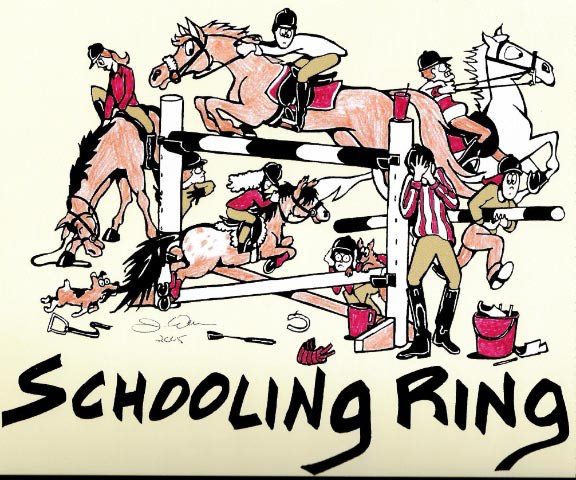 128 and 138 riders at 5 pm                              148 riders at 6pm                                       Horse riders at 7pmFor ALL members of the LEINSTER DEVELOPMENT SQUAD and other interested members          Coach   Ian Fearon   NO HORSES /PONIES                                REQUIREDTo confirm your attendance please phone Rose Rice on      086 0444068